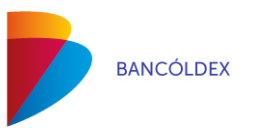 Anexo 11 -Oferta EconómicaEn la propuesta, el proponente deberá discriminar en su oferta económica el IVA de los bienes y/o servicios ofertados y todos los impuestos a que haya lugar conforme a las normas tributarias vigentes en Colombia y en el exterior (para efectos de los proponentes extranjeros). Si el proponente no discrimina el impuesto al valor agregado (IVA) u otro impuesto y el bien y/o servicio causa dicho impuesto, el Banco lo considerará INCLUIDO en el valor total de la oferta y así lo acepta el proponente. El valor total de la propuesta deberá presentarse en pesos colombianos, así como todos los impuestos. Para efectos de los proponentes extranjeros, estos deberán igualmente presentar la propuesta en pesos colombianos.La propuesta económica deberá cubrir todos los gastos en los que incurra el proponente, incluyendo traslados, gastos de viajes (en caso de requerirse) y cualquier otro gasto. En ningún caso Bancóldex reembolsará o cubrirá gastos adicionales que superen el valor de la propuesta presentada. Todo error u omisión en la oferta económica, indebida interpretación del alcance del objeto dela presente invitación y condiciones previstas en estos Términos de Referencia, así como de las normas tributarias aplicables, será responsabilidad del Proponente y no se le permitirá ajustar sus precios. Formato a discreción de cada Oferente.